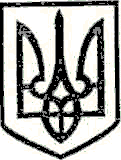 УКРАЇНАМАРКІВСЬКА РАЙОННА ДЕРЖАВНА АДМІНІСТРАЦІЯЛУГАНСЬКОЇ ОБЛАСТІР О З П О Р Я Д Ж Е Н Н Яголови районної державної адміністрації«25» травня 2018 р.                           Марківка                                              № 166Про залучення шкільногоавтобуса для підвезення дітейдо м. Сєвєродонецька Керуючись ст. 22 Закону України «Про місцеві державні адміністрації», ст. ст. 6, 65 Закону України «Про освіту», керуючись Положенням про порядок використання шкільних автобусів, затвердженим рішенням Марківської районної ради від 24.05.2017 № 15/2, на виконання районної Програми соціального захисту дітей-сиріт та дітей, позбавлених батьківського піклування на 2016-2018 роки» та основних напрямків реалізації Конвенції ООН про права дитини на період до 2021 року, на підставі телефонограми Луганської облдержадміністрації про участь у обласному святковому заході, присвяченому Дню захисту дітей, з метою організації перевезення дітей пільгової категорії до місця проведення заходу в м. Сєвєродонецьк:1. Службі у справах дітей райдержадміністрації (Олексієнко В.М.), відділу освіти райдержадміністрації (Бородавка А.С.):1.1. Організувати участь дітей-сиріт та дітей, позбавлених батьківського піклування у святковому заході, присвяченому Дню захисту дітей 01.06.2018 р. в м. Сєвєродонецьк (за списком, що додається).1.2. Відповідальність за безпеку життя і здоров’я дітей під час перевезення та проведення заходу покласти на супроводжуючих осіб.2. Відділу освіти райдержадміністрації (Бородавка А.С.) 01.06.2018 р. направити шкільний автобус АС-Р-32053-07 «Мрія» ВВ 59-74СН, закріплений за Марківською гімназією, для організації поїздки дітей за маршрутом смт. Марківка – м. Сєвєродонецьк до місця проведення заходу і у зворотному напрямку.3. Контроль за виконанням цього розпорядження покласти на першого заступника голови райдержадміністрації О.О.ЦовмуГолова районноїдержавної адміністрації                                                          І. А. Дзюба                   Додаток 								 до розпорядження голови 								 Марківської районної  державної адміністрації Луганської області від «25» травня 2018 р. № 166Список  дітей Марківського району,які візьмуть участь у святкових заходах, присвячених Дню захисту дітей 01.06.2018Керівник апарату райдержадміністрації                                                           К. М. Тищенко№ з/пПІБ дитиниДата народженняМісце проживанняСтатус та форма влаштування1Б…Діти позбавлені батьківського піклування Прийомна сім’я. 2Б…Діти позбавлені батьківського піклування Прийомна сім’я. 3Б…Діти позбавлені батьківського піклування Прийомна сім’я. 4Д… Дитина позбавлена батьківського піклування Прийомна сім’я 5О… Діти позбавлені батьківського піклування Прийомна сім’я. 6Д… Діти позбавлені батьківського піклування Прийомна сім’я. 7С… Дитина позбавлена батьківського піклування. Сім’я опікуна. 8В… Дитина позбавлена батьківського піклування. Сім’я опікуна 9Я…Дитина позбавлена батьківського піклування. Сім’я опікуна10Я…Дитина позбавлена батьківського піклування. Сім’я опікуна11У… Діти позбавлені батьківського піклування Прийомна сім’я.12У…Діти позбавлені батьківського піклування Прийомна сім’я.13У… Діти позбавлені батьківського піклування Прийомна сім’я.14О…Дитина позбавлена батьківського піклування. Сім’я опікуна15А…Дитина позбавлена батьківського піклування. Сім’я опікуна.16 Н…Дитина позбавлена батьківського піклування. Прийомна сім’ї 17Ш… Дитина позбавлена батьківського піклування. Дитина під опікою.18Т…Дитина позбавлена батьківського піклування. Дитина під опікою.19М…Дитина позбавлена батьківського піклування. Дитина під опікою20М… Дитина позбавлена батьківського піклування, дитина під опікою.